Toyota abre inscrições para o concurso Carro dos Sonhos 2024O objetivo é explorar a imaginação de crianças e adolescentes de até 15 anos, incentivando-os a realizar desenhos de como seria o carro dos sonhos idealizado por elesSão Paulo, xx de novembro de 2023 – Incentivar a imaginação e a criatividade dos mais jovens é o principal objetivo do concurso artístico Carro dos Sonhos. Realizado pela Toyota do Brasil, esse projeto convida crianças e adolescentes com idades entre 4 e 15 anos, de todas as regiões do País, a expressar sua originalidade e talento artístico ao retratar a concepção que têm do veículo dos seus sonhos. Para participar, basta efetuar a inscrição no seguinte site: www.toyota.com.br/mundo-toyota/dream-carO concurso está dividido em três categorias, correspondentes a diferentes faixas etárias: A (4 a 7 anos), B (8 a 11 anos) e C (12 a 15 anos). Os participantes são encorajados a soltar a imaginação e criar desenhos à mão, utilizando diversos materiais, como tintas guaches, canetinhas, giz de cera, canetas e lápis de cor.Os nove melhores desenhos da fase nacional terão a chance de competir globalmente no Japão, com o anúncio do vencedor previsto para fevereiro. Os prêmios incluem videogames como Playstation 5, Xbox Series S e Nintendo Switch, variando de acordo com a classificação alcançada.O Carro dos Sonhos representa a versão brasileira do concurso Dream Car, promovido pela Toyota em mais de 80 países. Desde 2012, esse evento tem como propósito estimular a imaginação e a criatividade de crianças e adolescentes por meio da expressão artística.Na edição de 2022, o concurso recebeu um total de 780 mil desenhos provenientes de mais de 90 países. Destacando-se nesse cenário internacional, Maria Vitória Germano Soares, uma brasileira de 12 anos, natural de Teresina (PI), conquistou seu lugar como uma das finalistas.Serviço:Concurso de Arte Carro dos SonhosInscrições: até 31 de janeiro de 2024Site: www.toyota.com.br/mundo-toyota/dream-carObjetivos de Desenvolvimento SustentávelA divulgação deste material colabora diretamente para o seguinte Objetivo de Desenvolvimento Sustentável da ONU: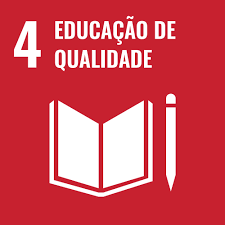 Sobre a Toyota do BrasilA Toyota do Brasil está presente no País há 65 anos. Possui três unidades produtivas, localizadas em Indaiatuba, Sorocaba e Porto Feliz, todas no Estado de São Paulo, e emprega cerca de 6 mil pessoas. A Toyota é a montadora líder em eletrificação no mundo: desde 1997 já foram comercializados mais de 20 milhões de automóveis mais limpos, sejam modelos híbridos, híbridos flex, híbridos plug-in, 100% a bateria ou movidos a hidrogênio. Com o objetivo de impulsionar a eletrificação da frota de veículos no Brasil, em 2013, a Toyota lançou o primeiro veículo híbrido em nosso país, o Toyota Prius. Em 2019, a companhia foi além, inovando mais uma vez para oferecer o único híbrido flex do mundo – fabricado com exclusividade no mercado brasileiro –, o Corolla Sedã, e, em 2021, o primeiro SUV híbrido flex do mercado, o Corolla Cross, também fabricado no País. Atualmente, já são mais de 55 mil carros eletrificados com a tecnologia híbrido flex em circulação pelo Brasil.  Em 2020, lançou a KINTO, sua nova empresa de mobilidade, para oferecer serviços como aluguel de carros e gestão de frotas a uma sociedade em transformação. Também reforçou sua marca GAZOO, por meio de iniciativas que desafiam a excelência de seus veículos. Tem como missão produzir felicidade para todas as pessoas (“Happiness for All”) e, para tanto, está comprometida em desenvolver carros cada vez melhores e mais seguros, além de avançar nas soluções de mobilidade. Junto com a Fundação Toyota do Brasil, tem iniciativas que repercutem nos 17 Objetivos de Desenvolvimento Sustentável da ONU. Mais informações: Toyota Global e Toyota do Brasil.Mais informaçõesToyota do Brasil – Departamento de ComunicaçãoLilian Assis – lassis@toyota.com.brKelly Buarque – kbuarque@toyota.com.br Kessia Santos – kosantos@toyota.com.brRPMA Comunicaçãotoyota@rpmacomunicacao.com.br Guilherme Magna – (11) 98600-8988Leonardo Araújo – (11) 96084-0473Henrique Carmo – (11) 98058-6298